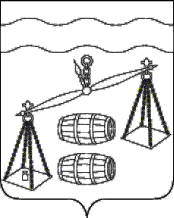 Администрация  сельского поселения"Деревня Юрьево"Сухиничский район Калужская областьПОСТАНОВЛЕНИЕ   От 01.03.2024 года			                               		№ 4        	В соответствии с постановлением администрации сельского поселения «Деревня Юрьево» от 05.08.2020 № 40 «Об утверждении Порядка принятия решения о разработке муниципальных программ сельского поселения «Деревня Юрьево», их формирования, реализации и проведения оценки эффективности реализации», руководствуясь Уставом сельского поселения «Деревня Юрьево», администрация СП «Деревня Юрьево»ПОСТАНОВЛЯЕТ:Внести в постановление администрации сельского поселения «Деревня Юрьево» от 03.10.2019 №34 "Об утверждении муниципальной программы  СП «Деревня Юрьево» «Благоустройство территории в СП «Деревня Юрьево» на 2020-2026 годы" (далее - постановление) следующие изменения: 	1.1. В паспорте программы Объемы и источники финансирования Программы строку " в 2024 году - 561 тыс.рублей" заменить на "в 2024 году - 576,7 тыс.руб."; строку " в 2025 году - 581 тыс.рублей" заменить на "в 2025 году - 406,7 тыс.руб."; строку " в 2026 году - 581 тыс.рублей" заменить на "в 2026 году - 416,7 тыс.руб.".	1.2. В таблице раздела 6 Программы "Объемы финансирования" 2024, 2025, 2026 изложить в новой редакции согласно приложению №1 к настоящему постановлению.2. Настоящее постановление распространяется на правоотношения, возникшие с 01.01.2024 года.3. Контроль за исполнением настоящего постановления оставляю за собой.    Глава  администрации сельского    поселения «Деревня Юрьево»                                               Т. Н. Закутняя  Приложение №1к постановлению №4от 01.03.2024г.О внесении изменений в постановление администрации СП «Деревня Юрьево» от 03.10.2019 №34 "Об утверждении муниципальной программы сельского поселения «Деревня Юрьево» «Благоустройство территории в СП «Деревня Юрьево» на 2020-2026 годы» №п/пНаименование МероприятиймуниципальнойпрограммыНаименование главного распорядителя средств бюджета МРОбъемы финансирования (тыс. руб.)Объемы финансирования (тыс. руб.)Объемы финансирования (тыс. руб.)Объемы финансирования (тыс. руб.)Объемы финансирования (тыс. руб.)Объемы финансирования (тыс. руб.)Объемы финансирования (тыс. руб.)Объемы финансирования (тыс. руб.)Объемы финансирования (тыс. руб.)Объемы финансирования (тыс. руб.)Объемы финансирования (тыс. руб.)Объемы финансирования (тыс. руб.)Объемы финансирования (тыс. руб.)№п/пНаименование МероприятиймуниципальнойпрограммыНаименование главного распорядителя средств бюджета МРИсточникифинансиро-ванияВсего20202020202120212022202220232023202420252026  1         2        3     4    5  6  6   7   7   8   8   9   9  10  1112 1.Уличное освещениеАдминистрация СП «Деревня Юрьево»Бюджет СП «Деревня Юрьево»1526,8182182211211236236322,6322,6238,4168,4168,4 2.Ремонт и очистка питьевых колодцевАдминистрация СП «Деревня Юрьево»Бюджет СП «Деревня Юрьево»19515,015,055,055,030,030,015,015,05015,015,03.Обустройство детской площадкиАдминистрация СП «Деревня Юрьево»Бюджет СП «Деревня Юрьево»150,030,030,030,030,030,030,030,030,01010104.Проведение смотров-конкурсов по благоустройствуАдминистрация СП «Деревня Юрьево»Бюджет СП «Деревня Юрьево»24,0  6,0  6,06,0 6,0 6,0  6,0  6,0  6,0  0005.Финансирование общественных работ для временной занятости населенияАдминистрация СП «Деревня Юрьево»Бюджет СП «Деревня Юрьево»932,1100100100100200200200200110,7110,7110,76.Прочие мероприятия по благоустройству территории СПАдминистрация СП «Деревня Юрьево»Бюджет СП «Деревня Юрьево»1279,4150200200320320226,6226,6167,6167,6102,6112,67.Обустройство сквера отдыха и проведения спортивных мероприятий в д. ЮрьевоАдминистрация СП «Деревня Юрьево»Бюджет СП «Деревня Юрьево»За счет средств МБТ99321,17799321,177ИТОГО:ИТОГО:ИТОГО:ИТОГО:4621,177903,177602602822822800,2800,2576,7576,7406,7416,7